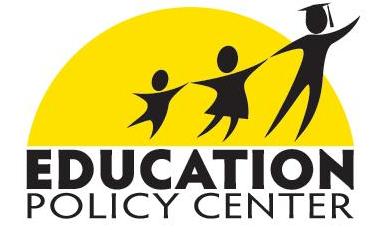 ~~~~~~~~~~~~~~~~~~~~~~~~~~~~~~~~~~~~~~~~~~Education Policy Center Newsletter From The Independence Institute March 7, 2012~~~~~~~~~~~~~~~~~~~~~~~~~~~~~~~~~~~~~~~~~~In this issue-- Center Sheds Light on Douglas County Debates-- Union Negotiation Transparency Draws Attention -- DeGrow Tackles Educator Effectiveness Changes-- Podcasts: School Lessons at Home and Abroad-- Eddie Pays Birthday Homage to the Late Dr. SeussCenter Sheds Light on Douglas County DebatesDouglas County R-1 – Colorado’s third-largest school district and home of the groundbreaking Choice Scholarship Program – has become a focus of attention in the past few months since reformers completed their second straight Board election sweep. In different venues, our senior policy analyst Ben DeGrow has challenged the presentation of union-led attacks, highlighted the national union’s politically liberal giving habits, and once again demonstrated the fiscal savings promoted by the Board’s efforts to implement private school choice.Union Negotiation Transparency Draws AttentionLess than a year after Colorado Springs District 11 agreed to open most of its teachers union negotiations to public observation, Douglas County citizens created an online petition to call for the same sort of transparency in their backyard. Momentum behind the issue is growing, as a legislative committee convenes this week to consider House Bill 1118, which would bring school district bargaining transparency statewide. DeGrow highlighted the need for open negotiations in a Backbone Radio interview (audio link), and explained in a column for Colorado Peak Politics how Colorado’s education transparency train keeps rolling on.See also:“Colorado Education and Open Negotiations: Increasing Public Access to School District Bargaining,” Ben DeGrow, Independence Institute Issue Backgrounder 2010-BEd Is Watching, That Old Colorado School District Open Negotiations Momentum? It’s BackDeGrow Tackles Educator Effectiveness ChangesColorado’s major 2010 educator effectiveness initiative easily cleared a key hurdle last month, when Governor Hickenlooper signed into law detailed State Board of Education rules ratified by the legislature—an unusual step. Ben DeGrow commented on the development for an American Family Radio News report, while urging Colorado education leaders to pay teachers to be effective, too, in an op-ed published by both the Greeley Tribune and Summit Daily News.The Education Policy Center has been keeping its eye on a few other bills being considered at the Capitol this session – including HB 1149 (the new “parent trigger” proposal), HB 1238 (early literacy and curbing social promotion), HB 1306 (funding to districts that gain students after the October 1 count), and HB 1146 (dropout recovery option program).Podcasts: School Lessons at Home and AbroadIn our new Denver studio the Education Policy Center hosted two February podcasts that offer education reform lessons from our backyard to “across the pond.” Fox Family Foundation executive director Tom Kaesemeyer highlighted successful factors in the Denver area’s recent Foundations for Great Schools grant-making initiative. Meanwhile, Denver-based education policy consultant Gina Schliemann touted the success of school-level autonomy in Great Britain’s “academies” (much like American public charter schools). More from Ed Is Watching:Taking a Few Leaps to Promote Excellent School Leadership in ColoradoCan We Put the Schools “in Charge”? Colorado’s Falcon 49 Shows a Different WayEddie Pays Birthday Homage to the Late Dr. SeussLast Friday would have been the late Dr. Seuss’ 108th birthday. To pay him tribute and to recognize the National Education Association’s coinciding involvement in “Read Across America” Day, our young blogger Eddie went all Seuss on trying to figure out why union officials won’t read his work: “I will not read it, Ed-I-said, I do not like That blog by Ed.”A few other items the NEA might have missed, but you don’t have to:Comprehensive Milwaukee Voucher Study Shows Some Positive, No Harmful ResultsDenver’s Northeast Academy Deserves Full 3 Years to Prove Itself during TurnaroundSenate Bill 82 Shows Utah Serious about Treating Teachers FairlyBad News in Colorado Remediation Rates Renews Call for TransformationSchool Reform News Bulletin: Can Bold Iowa Reform Plans Get Unstuck?Pamela Benigno, Director
Ben DeGrow, Senior Policy Analyst
Marya DeGrow, Research Associate Raaki Garcia-Ulam, School Choice Website Outreach CoordinatorContact Information ~~~~~~~~~~~~~~~~~~~~~~~~~~~~~~~~~~~~~~~~~~email: pam@i2i.org phone: 303-279-6536 web: http://www.education.i2i.org ~~~~~~~~~~~~~~~~~~~~~~~~~~~~~~~~~~~~~~~~~~Would you like to unsubscribe from this Newsletter? Click here and scroll to the bottom of the page.